Печатное средство массовой информации 					Утвержденонаселения для опубликования муниципальных				Решением Думы Шарагайского правовых актов, а также официальной информации			муниципального образования администрации Шарагайского муниципального				от 24 декабря 2005 года №2-2 образования.Шарагайский вестниксело Шарагай				№ 01			31 января 2018 годаУчредитель; Администрация Шарагайского муниципального образованияАдрес:666396 Иркутская область Балаганский район с. Шарагай ул. Центральная, 13Редактор: Константинова М.В.Тираж – 30 шт.Цена печатного средства «Шарагайский вестник» - бесплатноРОССИЙСКАЯ ФЕДЕРАЦИЯИРКУТСКАЯ ОБЛАСТЬБАЛАГАНСКИЙ РАЙОНДУМА ШАРАГАЙСКОГО МУНИЦИПАЛЬНОГО ОБРАЗОВАНИЯ(сельского поселения)Четвёртого созываРЕШЕНИЕот 20 декабря 2017 года	с. Шарагай				№ 3-1О внесении изменений в Устав Шарагайского муниципального образования В соответствии со ст.7, 35, 44 Федерального закона от 06.10.2003 № 131 – ФЗ «Об общих принципах организации местного самоуправления в Российской Федерации» Дума Шарагайского муниципального образованияРЕШИЛА:1.Внести в Устав Шарагайского муниципального образования следующие изменения:1.1.Статья 7. Права органов местного самоуправления сельского поселения на решение вопросов, не отнесённых к вопросам местного значения1.1.1.часть 1 дополнить пунктом 16 следующего содержания:«оказание содействия развитию физической культуры и спорта инвалидов, лиц с ограниченными возможностями здоровья, адаптивной физической культуры и адаптивного спорта»;1.2.Статья 8. Полномочия органов местного самоуправления Поселения по решению вопросов  местного значения1.2.1.часть 1 дополнить пунктом 6.2. следующего содержания:«6.2) полномочия в сфере стратегического планирования, предусмотренными Федеральным законом от 28 июня 2014 года № 172-ФЗ «О стратегическом планировании в Российской Федерации»;1.2.2  пункт 8 изложить в следующей редакции:«организация сбора статистических показателей, характеризующих состояние экономики и социальной сферы муниципального образования, и предоставление указанных данных органами государственной власти в порядке, установленном Правительством Российской Федерации»;1.3.Статья 17. Публичные слушания1.3.1 часть 3 дополнить пунктом 2.1 следующего содержания:«2.1)  проект стратегии социально-экономического развития муниципального образования»;1.3.2  в пункте 3 части 3 слова «проекты планов и программ развития Поселения,» исключить;1.4. Статья 24. Полномочия Думы Поселения1.4.1 пункт 4 части 1 изложить в следующей редакции:«4) утверждение стратегии социально-экономического развития муниципального образования»;1.5.Статья 31. Глава Поселения1.5.1.часть 4 изложить в следующей редакции:«Глава муниципального образования должен соблюдать ограничения, запреты, исполнять обязанности, которые установлены Федеральным законом от 25 декабря 2008 года № 273 – ФЗ «О противодействии коррупции», Федеральным законом от 3 декабря 2012 года № 230 –ФЗ «О контроле за соответствием расходов лиц, замещающих государственные должности, и иных лиц их доходам», Федеральным законом от 7 мая 2013 года № 79 – ФЗ «О запрете отдельным категориям лиц открывать и иметь счета (вклады), хранить наличные денежные средства и ценности в иностранных банках, расположенных за пределами территории Российской Федерации, владеть и (или) пользоваться иностранными финансовыми инструментами»;1.6.Статья 34. Гарантии деятельности Главы Поселения в абзаце 2 пункта 9 части 4 после слова «частью 7.1» дополнить словами «пунктами 5-8 части 10, частью 10.1»;1.7.Статья 35. Досрочное прекращение полномочий Главы Поселения1.7.1.дополнить частью 6 следующего содержания:«В случае досрочного прекращения полномочий Главы Поселения выборы Главы Поселения, избираемого на муниципальных выборах, проводятся в сроки, установленные Федеральным законом от 12 июня 2002 года № 67 – ФЗ «Об основных гарантиях избирательных прав и права на участие в референдуме граждан Российской Федерации»;1.8. Статья 41. Внесение изменений и дополнений в Устав1.8.1 в абзаце 2 части 1 слова «( устава или законов) субъекта Российской Федерации» заменить словами « Устава или законов Иркутской области»;1.8.2 абзац 2 части 4 изложить в следующей редакции:«Изменения и дополнения, внесенные в настоящий Устав и изменяющие структуру органов местного самоуправления, разграничение полномочий между органами местного самоуправления ( за исключением случаев приведения Устава муниципального образования в соответствие с федеральными законами, а также изменения полномочий, срока полномочий, порядка избрания выборных должностных лиц местного самоуправления), вступают в силу после истечения срока полномочий представительного органа муниципального образования, принявшего муниципальный правовой акт о внесении указанных изменений и дополнений в настоящий Устав»;1.9. Статья 44. Муниципальные правовые акты Думы Поселения1.9.1 абзац 3 части 6 изложить в следующей редакции:«Муниципальные нормативные правовые акты, затрагивающие права, свободы и обязанности человека и гражданина, устанавливающие правовой статус организаций, учредителем которых выступает муниципальное образование, а также соглашения, заключаемые между органами местного самоуправления, вступают в силу после их официального опубликования (обнародования).»;  Статья 45. Правовые акты Главы Поселения, местной администрациичасть 4 изложить в следующей редакции6«Муниципальные нормативные правовые акты, затрагивающие права, свободы и обязанности человека и гражданина, устанавливающие правовой статус организаций, учредителем которых выступает муниципальное образование, а также соглашения, заключаемые между органами местного самоуправления, вступят в силу после их официального опубликования (обнародования)»;1.11 Статья 50. Поступление на муниципальную службу1.11.1 часть 3 дополнить пунктом 10.1 следующего содержания:«сведения, предусмотренные статьей 15.1 настоящего Федерального закона»;1.12.Статья 54. Права муниципального служащего1.12.1 в пункте 7 части 1 слова «повышение квалификации» заменить словами «получение дополнительного профессионального образования»;1.13 Статья 55. Запреты, связанные с муниципальной службой1.13.1 пункт 1 части 1 исключить;1.14 Статья 56. Обязанности муниципального служащего1.14.1 в пункте 11 части 1 слова «своего непосредственного начальника» заменить словами «представителя нанимателя (работодателя)»;1.15.Статья 57. Ответственность муниципального служащего1.15.1пункт 1 части 1 исключить»1.16.Статья 80. Удаление главы Поселения в отставку1.16.1.пункт 4 части 2 изложить в следующей редакции:«несоблюдение ограничений, запретов, неисполнение обязанностей, которые установлены Федеральным законом от 25 декабря 2008 года № 273-ФЗ «О противодействии коррупции», Федеральным законом от 03 декабря 2012 года № 230-ФЗ «О контроле за соответствием расходов лиц, замещающих государственные должности, и иных лиц их доходам», Федеральным законом от 07 мая 2013 года № 79-ФЗ «О запрете отдельным категориям лиц открывать и иметь счета (вклады), хранить наличные денежные средства и ценности в иностранных банках, расположенных за пределами территории Российской Федерации, владеть и (или) пользоваться иностранными финансовыми инструментами»;1.17.Статья 82. Контроль надзор за деятельностью органов местного самоуправления и должностных лиц местного самоуправления1.17.1 в части 2 слова «и осуществлении полномочий по решению указанных вопросов и иных полномочий» заменить словами «осуществлении полномочий по решению указанных вопросов, иных полномочий и реализации прав».2.В порядке, установленном Федеральным законом от 21.07.2005 № 97 – ФЗ «О государственной регистрации Уставов муниципальных образований», предоставить муниципальный правовой акт  о внесении изменений в Устав Шарагайского муниципального образования на государственную регистрацию в Управление Министерства юстиции Российской Федерации по Иркутской области в течение 15 дней.3. Главе Шарагайского муниципального образования опубликовать муниципальный правовой акт Шарагайского муниципального образования после государственной регистрации в течение 7 дней и направить в Управление Министерства юстиции Российской Федерации по Иркутской области сведения об источнике и о дате официального опубликования (обнародования) муниципального правового акта Шарагайского муниципального образования для включения указанных сведений  в государственный реестр уставов муниципальных образований Иркутской области в 10-дневный срок.4.Настоящее решение вступает в силу после государственной регистрации и опубликования в печатном средстве массовой информации населения «Шарагайском вестнике». Глава Шарагайского муниципального образованияВ.И. Киселёв11.01.2018Г. № 02РОССИЙСКАЯ ФЕДЕРАЦИЯИРКУТСКАЯ ОБЛАСТЬБАЛАГАНСКИЙ РАЙОНШАРАГАЙСКОЕ МУНИЦИПАЛЬНОЕ ОБРАЗОВАНИЕАДМИНИСТРАЦИЯПОСТАНОВЛЕНИЕОБ ОТМЕНЕ ПОСТОНОВЛЕНИЙ АДМИНИСТРАЦИИ ШАРАГАЙСКОГО МУНИЦИПАЛЬНОГО ОБРАЗОВАНИЯВо исполнении требований Федерального закона от 25.10.2001 N 137-ФЗ (ред. от 31.12.2017) "О введении в действие Земельного кодекса Российской Федерации" , в соответствии с Федеральным законом от 06.10.2003 года № 131-ФЗ «Об общих принципах организации местного самоуправления в Российской Федерации», руководствуясь статья 46 Уставом Шарагайского муниципального образования администрация Шарагайского муниципального образованияПОСТАНОВЛЯЕТ:1.Отменить следующие постановления постановление администрации Шарагайского муниципального образования, как утратившими силу:- постановление администрации Шарагайского муниципального образования от 06.06.2012 года № 45-А «Об утверждении административного регламента предоставления муниципальной услуги «Приём заявлений и выдача документов о согласовании проектов земельных участков» на территории Шарагайского муниципального образования».- постановление администрации Шарагайского муниципального образования от 01.04.2015 года № 22 «Об утверждении Административного регламента муниципальной услуги «Приём заявлений и выдача документов об утверждении схемы расположения земельного участка, расположенного на территории Шарагайского муниципального образования».- постановление администрации Шарагайского муниципального образования от 05.04.2015 года № 24 «Об утверждении административного регламента по предоставлению муниципальной услуги «Предоставление земельных участков, расположенных на территории Шарагайского муниципального образования, государственная собственность на которые не разграничена, без торгов»- постановление администрации Шарагайского муниципального образования от 16.04.2015 года № 27 «Об утверждении Административного регламента муниципальной услуги «Предоставление земельных участков из земель сельскохозяйственного назначения, находящихся в муниципальной собственности, для создания фермерского хозяйства и осуществления его деятельности на территории Шарагайского муниципального образования».- постановление администрации Шарагайского муниципального образования от 18.04.2015 года № 27-А «Об утверждении Административного  регламента предоставления  муниципальной услуги «Предоставление земельных участков в собственность и аренду на торгах»- постановление администрации Шарагайского муниципального образования от 20.04.2015 года № 28 «Об утверждении Административного регламента муниципальной услуги «Предоставление земельного участка сельскохозяйственного назначения для ведения личного подсобного хозяйства на территории Шарагайского муниципального образования».- постановление администрации Шарагайского муниципального образования от 22.04.2015 года № 29 «Об утверждении Административного регламента муниципальной услуги «Предоставление в собственность за плату земельных участков из земель сельскохозяйственного назначения, находящихся в постоянном (бессрочном) пользовании, аренде, пожизненном наследуемом владении на территории Шарагайского муниципального образования».- постановление администрации Шарагайского муниципального образования от 24.04.2015 года № 29-А «Об утверждении Административного регламента муниципальной услуги «Предоставлению земельных участков в аренду из земель сельскохозяйственного назначения, государственная собственность на которые не разграничена»- постановление администрации Шарагайского муниципального образования от 24.06.2015 года № 35-А «Об утверждении административного регламента предоставления муниципальных услуг «Предоставление земельных участков, находящихся в муниципальной собственности, на которых расположены здания, строения, сооружения»- постановление администрации Шарагайского муниципального образования от 01.07.2015 года № 36 «Об утверждении Административного регламента муниципальной услуги «Предоставлению земельных участков, находящихся в муниципальной собственности  для целей, не связанных  со строительством на территории Шарагайского муниципального образования».- постановление администрации Шарагайского муниципального образования от 02.07.2015 года № 37 «Об утверждении Административного регламента муниципальной услуги «Предоставление земельных участков в собственность бесплатно одному из родителей (усыновителей), единственному родителю (усыновителю) в многодетной семье на территории Шарагайского муниципального образования».2.Опубликовать настоящее постановление в печатном средстве массовой информации населения «Шарагайский вестник» и разместить на официальном сайте администрации Шарагайского муниципального образования в информационно – телекоммуникационной сети «Интернет».3.Контроль за выполнением настоящего постановления оставляю за собой.Глава Шарагайского муниципального образованияВ.И.Киселёв12.01.2018Г. № 03РОССИЙСКАЯ ФЕДЕРАЦИЯИРКУТСКАЯ ОБЛАСТЬБАЛАГАНСКИЙ РАЙОНШАРАГАЙСКОЕ МУНИЦИПАЛЬНОЕ ОБРАЗОВАНИЕАДМИНИСТРАЦИЯПОСТАНОВЛЕНИЕОБ УТВЕРЖДЕНИИ ПЛАНА МЕРОПРИЯТИЙ АДМИНИСТРАЦИИ ШАРАГАЙСКОГО МУНИЦИПАЛЬНОГО ОБРАЗОВАНИЯ ПО ПРОТИВОДЕЙСТВИЮ КОРРУПЦИИ НА 2018 ГОДВ целях повышения эффективности борьбы с коррупцией на территории Шарагайского муниципального образования, в соответствии с Федеральным законом от 06.10.2003 № 131-ФЗ «Об общих принципах организации местного самоуправления в Российской Федерации», Федеральным законом от 25.12.2008 № 273-ФЗ «О противодействии коррупции», руководствуясь статьями 6, 55 Устава Шарагайского муниципального образования администрация Шарагайского муниципального образованияПОСТАНОВЛЯЕТ:1.Утвердить План мероприятий администрации Шарагайского муниципального образования по противодействию коррупции на 2018 год (Приложение № 1).2.Опубликовать настоящее постановление в печатном средстве массовой информации населения «Шарагайский вестник» и на официальном сайте администрации Шарагайского муниципального образования3.Контроль за выполнением постановления оставляю за собой.Глава Шарагайского муниципального образованияВ.И. КиселёвПриложение № 1к постановлению администрации Шарагайскогомуниципального образованияот 12 января 2018 года № 03План мероприятий администрации Шарагайского муниципального образования по противодействию коррупции на 2017 год1. Формирование механизма противодействия коррупции2. Антикоррупционные механизмы в системе муниципальной службы3. Проведение экспертизы на коррупциогенность проектов НПА 4. Профилактика коррупции в экономической и социальной сферах5. Обеспечение права граждан и организаций на доступ к информации о деятельности органов местного самоуправления6. Расширение системы правового просвещения населения, а также периодическое исследование состояния коррупции и эффективности мер,  принимаемых по ее предупреждению и борьбе с ней7. Взаимодействие с прокуратурой Балаганского района в сфере нормотворчества18.01.2018Г. № 05РОССИЙСКАЯ ФЕДЕРАЦИЯИРКУТСКАЯ ОБЛАСТЬБАЛАГАНСКИЙ РАЙОНШАРАГАЙСКОЕ МУНИЦИПАЛЬНОЕ ОБРАЗОВАНИЕАДМИНИСТРАЦИЯПОСТАНОВЛЕНИЕОБ УТВЕРЖДЕНИИ ПЕРЕЧНЯ ПЕРВИЧНЫХ СРЕДСТВ ПОЖАРОТУШЕНИЯ ДЛЯ ИНДИВИДУАЛЬНЫХ ЖИЛЫХ ДОМОВВ соответствии с Федеральным Закона от 21 декабря 1994 года №69- ФЗ «О пожарной безопасности», Законом Иркутской области от 2 апреля 2003 года №16-ОЗ « О пожарной безопасности в Иркутской области», руководствуясь ст.6 Устава Шарагайского муниципального образования администрация Шарагайского муниципального образованияПОСТАНОВЛЯЕТ:1.Утвердить Перечень первичных средств пожаротушения для индивидуальных жилых домов. (прилагается).2.Ведущему специалисту администрации Шарагайского муниципального образования Заикиной Юлии Сергеевне организовать доведение до населения села Шарагай перечень первичных средств пожаротушения для индивидуальных жилых домов.3.Опубликовать Перечень первичных средств пожаротушения для индивидуальных жилых домов в Шарагайском муниципальном образовании в печатном средстве массовой информации населения «Шарагайский вестник» и разместить на официальном сайте администрации Шарагайского муниципального образования в информационно- телекоммуникационной сети «Интернет».4.Контроль за выполнением данного постановления возложить на специалиста администрации Шарагайского муниципального образования Заикину Юлию Сергеевну.Глава Шарагайского муниципального образованияВ.И.КиселёвУтверждёнПостановлением администрации Шарагайскогомуниципального образованияот 18.01.2018 года № 05ПЕРЕЧЕНЬсредств пожаротушения для индивидуальных жилых домов в Шарагайском муниципальном образовании.1.Запас воды в доступном месте:- в зимний период – не менее ;- в летний период – не менее ;- кроме воды в летний период – ящик с песком;2.Вёдра – 3;3.Топоры – 2;4.Багор (лом) – 1;5.Лопаты – 2;6.Огнетушитель – 122.01.2018Г. № 06РОССИЙСКАЯ ФЕДЕРАЦИЯИРКУТСКАЯ ОБЛАСТЬБАЛАГАНСКИЙ РАЙОНШАРАГАЙСКОЕ МУНИЦИПАЛЬНОЕ ОБРАЗОВАНИЕАДМИНИСТРАЦИЯПОСТАНОВЛЕНИЕОБ ОРГАНИЗАЦИОННО-ПРАВОВОМ,ФИНАНСОВОМ,МАТЕРИАЛЬНО-ТЕХНИЧЕСКОМ ОБЕСПЕЧЕНИИ ПЕРВИЧНЫХ МЕР ПОЖАРНОЙ БЕЗОПАСНОСТИ НА ТЕРРИТОРИИ ШАРАГАЙСКОГО МУНИЦИПАЛЬНОГО ОБРАЗОВАНИЯВ соответствии с Федеральными законами от 06.10.2003 г. № 131-ФЗ « Об общих принципах организации местного самоуправления в Российской Федерации», от 12.12.19994 г. № 69-ФЗ  «О пожарной безопасности», в целях повышения противопожарной устойчивости села Шарагай и объектов экономики на территории Шарагайского муниципального образования ( сельского поселения), руководствуясь ст.6 Устава Шарагайского муниципального образования администрация Шарагайского муниципального образованияПОСТАНОВЛЯЕТ:1.Утвердить Положение о первичных мерах пожарной безопасности в границах Шарагайского муниципального образования (сельского поселения). (Прилагается).2.В смете расходов на 2018 год предусмотреть выделение необходимых финансовых средств на обеспечение первичных мер пожарной безопасности на территории поселения.3.Опубликовать настоящее постановление в печатном средстве массовой информации населения «Шарагайский вестник» и разместить на официальном сайте администрации Шарагайского муниципального образования в информационно – телекоммуникационной сети «Интернет».4.Контроль за исполнением настоящего постановления возложить на ведущего  специалиста администрации Заикину Юлию Сергеевну.Глава Шарагайского муниципального образованияВ.И. КиселёвУтвержденопостановлением администрации Шарагайскогомуниципального образованияот 22.01. 2018 года № 06.ПОЛОЖЕНИЕ ОБ ОБЕСПЕЧЕНИИ ПЕРВИЧНЫХ МЕР ПОЖАРНОЙ БЕЗОПАСНОСТИ В ГРАНИЦАХ ШАРАГАЙСКОГО МУНИЦИПАЛЬНОГО ОБРАЗОВАНИЯ.(СЕЛЬСКОГО ПОСЕЛЕНИЯ).1.Общие положения1.1. Настоящее Положение направлено на реализацию полномочий органов местного самоуправления администрации Шарагайского муниципального образования в сфере обеспечения первичных мер пожарной безопасности в границах Шарагайского муниципального образования.1.2. Правовое регулирование отношений в сфере обеспечения первичных мер пожарной безопасности в границах Шарагайского муниципального образования. осуществляется в соответствии с Федеральным законом от 6 октября . № 131-ФЗ "Об общих принципах организации местного самоуправления в Российской Федерации", Федеральным законом от 21 декабря . № 69-ФЗ "О пожарной безопасности", Законом Иркутской области от 02 апреля 2003 года №16-ОЗ. "О пожарной безопасности в Иркутской области", Уставом Шарагайского муниципального образования, настоящим Положением,1.3. Основные понятия и термины, применяемые в настоящем Положении:- первичные меры пожарной безопасности - реализация принятых в установленном порядке норм и правил по предотвращению пожаров, спасению людей и имущества от пожаров, являющихся частью комплекса мероприятий по организации пожаротушения; - добровольная пожарная охрана - форма участия населения сельского поселения в обеспечении первичных мер пожарной безопасности; - противопожарная пропаганда - целенаправленное информирование населения о проблемах и путях обеспечения пожарной безопасности, осуществляемой через средства массовой информации, посредством издания и распространения специальных памяток, рекламной продукции, рекомендаций населению, организации тематических выставок, смотров, конкурсов, конференций и использования других не запрещенных законодательством Российской Федерации форм информирования населения.2. Основные задачи обеспечения первичных мер пожарной безопасности.2.1. К основным задачам обеспечения первичных мер пожарной безопасности в Шарагайском муниципальном образовании относятся:- обучение населения мерам пожарной безопасности;- организация деятельности добровольной пожарной охраны.- оповещение населения в случае возникновения пожара;- соблюдение требований пожарной безопасности при планировке и застройке территории Шарагайского муниципального образования;- противопожарная пропаганда;- обеспечение доступности вызова служб пожарной безопасности;- своевременная очистка территории Шарагайского муниципального образования от горючих отходов, мусора, сухой растительности;- содержание в исправном состоянии противопожарных пирсов и водоемов;- содержание в исправном состоянии наружного освещения в темное время суток.3. Полномочия органов местного самоуправления в области обеспечения первичных мер пожарной безопасности.3.1. К полномочиям Думы Шарагайского муниципального образования в области обеспечения первичных мер пожарной безопасности относятся:- утверждение целевых программ в области обеспечения первичных мер пожарной безопасности в Шарагайском муниципальном образовании;- принятие решений о создании, реорганизации, ликвидации муниципальной пожарной охраны;- осуществление контроля деятельности администрации Шарагайского муниципального образования по организации и осуществлению мероприятий по обеспечению первичных мер пожарной безопасности;3.2. К полномочиям администрации Шарагайского муниципального образования в области обеспечения первичных мер пожарной безопасности относятся:- разработка целей, задач и порядка организации первичных мер пожарной безопасности;- профилактика пожарной безопасности в Шарагайском муниципальном образовании;- установление порядка взаимодействия муниципальной пожарной охраны с государственной пожарной охраной;- информирование населения о принятых решениях по обеспечению первичных мер пожарной безопасности на территории Шарагайского муниципального образования;- организация проведения противопожарной пропаганды и обучения населения, должностных лиц местного самоуправления, организаций первичным мерам пожарной безопасности;- организация деятельности добровольной пожарной охраны;- разработка и осуществление мероприятий по обеспечению пожарной безопасности (обеспечению надлежащего состояния источников противопожарного водоснабжения, обеспечение пожарной безопасности муниципального жилищного фонда и муниципальных нежилых помещений);4. Противопожарная пропаганда и обучение населения мерам пожарной безопасности.4.1. Для противопожарной пропаганды используются средства массовой информации. Противопожарную пропаганду проводит специалист, ответственный за работу по делам гражданской обороны и чрезвычайным ситуациям администрации Шарагайского муниципального образования4.2. Средства массовой информации обязаны незамедлительно и на безвозмездной основе публиковать по требованию администрации Шарагайского муниципального образования экстренную информацию, направленную на обеспечение пожарной безопасности населения.4.3. Обучение работников организаций, детей в дошкольных образовательных учреждениях и лиц, обучающихся в общеобразовательных учреждениях, мерам пожарной безопасности проводится по специальным программам, в том числе утвержденным в соответствии с федеральным законодательством, Правилами пожарной безопасности в Российской Федерации.4.4. Порядок организации и проведения обучения населения мерам пожарной безопасности, противопожарной пропаганды устанавливается главой Шарагайского муниципального образования.4.5. Организацию обучения населения мерам пожарной безопасности осуществляет специалист администрации, ответственный за работу по делам ГО и ЧС.5. Добровольная пожарная охрана.5.1. Добровольная пожарная охрана - форма социально значимых работ по участию граждан в обеспечении первичных мер пожарной безопасности.5.2. Добровольный пожарный - гражданин, непосредственно участвующий на добровольной основе в деятельности подразделений пожарной охраны по предупреждению и (или) тушению пожаров.7. Финансовое обеспечение первичных мер пожарной безопасности.7.1. Финансовое обеспечение первичных мер пожарной безопасности на территории Шарагайского муниципального образования является расходным обязательством Шарагайского муниципального образования и осуществляется за счет средств бюджета Шарагайского муниципального образования, в том числе путем реализации целевых программ, в порядке, утвержденном Думой Шарагайского муниципального образования.7.2. Финансовое и материально-техническое обеспечение деятельности добровольной пожарной охраны, а также финансовое обеспечение социальных гарантий и компенсаций ее личному составу в соответствии с федеральным законом осуществляется ее учредителями за счет собственных средств.27.01.2018Г. № 08РОССИЙСКАЯ ФЕДЕРАЦИЯИРКУТСКАЯ ОБЛАСТЬБАЛАГАНСКИЙ РАЙОНШАРАГАЙСКОЕ МУНИЦИПАЛЬНОЕ ОБРАЗОВАНИЕАДМИНИСТРАЦИЯПОСТАНОВЛЕНИЕОБ УТВЕРЖДЕНИИ СТОИМОСТИ УСЛУГ, ОКАЗЫВАЕМЫХ ПО ПОХОРОННОМУ ДЕЛУВ соответствии со статьёй 14 Федерального закона от 06 октября 2003 года  № 131-ФЗ «Об общих принципах организации местного самоуправления в Российской Федерации», статьями 9,12 Федерального закона от 12.01.1996 года № 8-ФЗ «О погребении и похоронном деле» ПОСТАНОВЛЯЮ:1.Установить стоимость услуг, оказываемых по вопросам похоронного дела согласно гарантированному перечню услуг по погребению в соответствии со ст.9 Федерального закона от 12.01.1996 года № 8-ФЗ «О погребении и похоронном деле»супругу, близким родственникам, иным родственникам, законному представителю или иному лицу, взявшему на себя обязанность осуществить погребение умершего согласно Приложения №1.2. Установить стоимость услуг, оказываемых по вопросам похоронного дела согласно гарантированному перечню услуг по погребению в соответствии со ст.12 Федерального закона от 12.01.1996 года № 8-ФЗ «О погребении и похоронном деле» при отсутствия супруга, близких родственникам, иных родственников либо законного представителя умершего или при невозможности осуществить ими погребение, а также при отсутствии иных лиц, взявших на себя обязанность осуществить погребение, погребение умершего на дому, на улице или ином месте после установления органами внутренних дел его личности согласно Приложения № 2.3. Опубликовать настоящее постановление в печатном средстве массовой информации населения «Шарагайский вестник» и разместить на официальном сайте администрации Шарагайского муниципального образования в информационно - телекоммуникационной сети «Интернет».4. Настоящее постановление распространяется на правоотношения, возникшие с 01.02.2018 года.5. Считать утратившим силу Постановление администрации от 31.01.2017 года № 14 «Об утверждении стоимости услуг, оказываемых по похоронному делу».6. Контроль за выполнением настоящего постановления оставляю за собой.Глава Шарагайского муниципального образованияВ.И. КиселёвПриложение 1Утверждено Постановлением администрацииШарагайского муниципального образованияот 27.01. 2018 года № 08Приложение №2Утверждено Постановлением администрацииШарагайского муниципального образования от 27.01. 2018 года № 08ПЕЧАЛЬНЫЕ ИТОГИ ЯНВАРЯНа территории Иркутской области с начала 2018 года произошёл 341 пожар, на пожарах погибло 37 человек. Не обошла беда и Балаганский район. За январь месяц на территории п. Балаганск произошло 2 пожара, при которых, к сожалению погиб 1 человек. 16 января 2018 года в районной администрации состоялось заседание комиссии по чрезвычайным ситуациям и пожарной безопасности, на котором было принято решение о проведении на территории района декадника по пожарной безопасности в жилом секторе. Декадник был проведён, в нём приняли участие специалисты муниципальных образований, сотрудники полиции, пожарного надзора, работники ОГУСО КЦСОН. В ходе проведения декадника вручались памятки по пожарной безопасности, проводились инструктажи граждан, проводились обследования состояния отопительных печей и  электропроводки.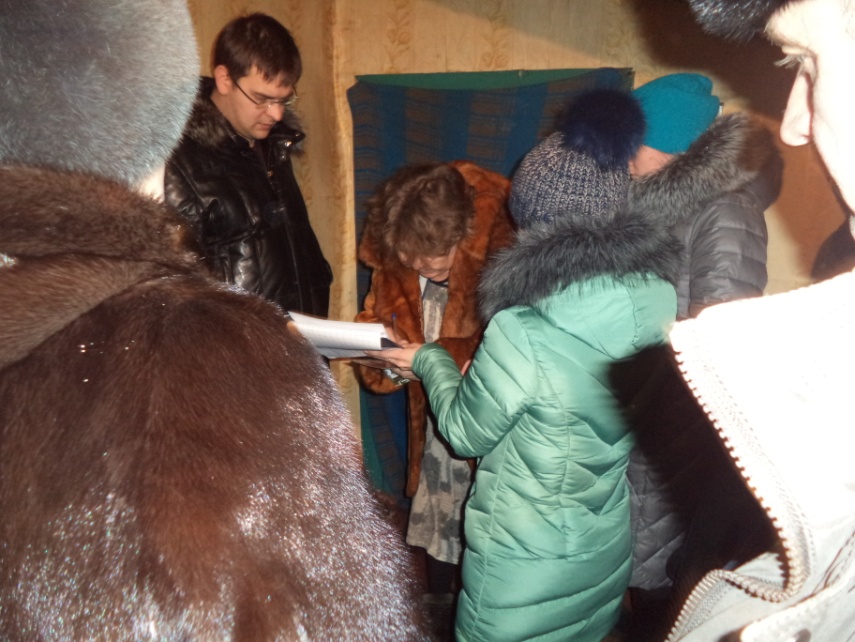 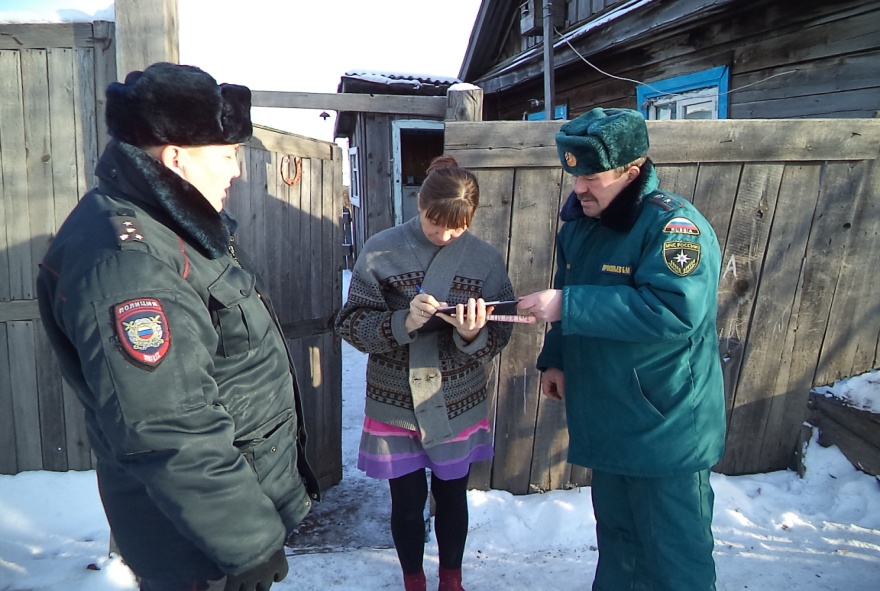 Надеемся, что люди, которые были проинструктированы, будут соблюдать требования пожарной безопасности, и не допустят возникновения пожара. №МероприятиеСрок исполненияОтветственное лицо 1.1Обеспечение деятельности по противодействию коррупции в Администрации Шарагайского муниципального образованияПостоянно Глава администрации2.1Прием на муниципальную службу граждан исключительно в соответствии с установленными квалификационными требованиямиПостоянноГлава администрации2.2Обеспечение повышения квалификации кадров в сфере размещения заказов для муниципальных нуждПостоянноГлава администрации2.3Своевременное рассмотрение комиссиями по соблюдению требований к служебному поведению муниципальных служащих администрации Шарагайского муниципального образования и урегулированию конфликта интересов вопросов соблюдения муниципальными служащими требований к служебному поведениюПостоянноГлава администрации2.4Организация своевременной сдачи муниципальными служащими сведений о доходах и расходах об имуществе и обязательствах имущественного характера и приема указанных сведенийдо 30 апреляВедущий специалист2.5Проведение в установленном порядке проверок достоверности и полноты сведений, представляемых гражданами при поступлении на муниципальную службу, соблюдения гражданами, поступающими на муниципальную службу, и муниципальными служащими достоверности и полноты представляемых сведений о доходах и расходах об имуществе и обязательствах имущественного характера, соблюдения муниципальными служащими ограничений и запретов, требований о предотвращении и урегулировании конфликта интересовПри приеме на муниципальную службу по распоряжению администрацииГлава администрации2.6Проведение обучающих совещаний для муниципальных служащих по вопросам реализации антикоррупционного законодательства, по соблюдению ограничений, запретов и по исполнению обязанностей, установленных в целях противодействия коррупции, в т.ч. ограничений, касающихся получения подарков, а также разъяснение положений законодательства РФ о противодействии коррупции, в т.ч. об установлении наказания за коммерческий подкуп, получение и дачу взятки, об увольнении в связи с утратой доверия, о порядке проверки сведений, представляемых муниципальными служащими, в соответствии с законодательством РФ о противодействии коррупцииПо необходимости. но не реже 1 раза в 6 месяцевГлава администрации2.7.Обеспечение контроля за соблюдением муниципальными служащими требований к служебному поведению, Кодекса этики, а также запретов и ограничений, представлением сведений о доходах, расходах об имуществе и обязательствах имущественного характераПостоянноГлава администрации3.1.Организация и проведение экспертизы на коррупциогенность нормативных правовых актов, проектов нормативных правовых актов администрации Шарагайского муниципального образованияПостоянноВедущий специалист4.1.Проведение проверок сохранности и использования муниципальных земельных участков и имущества, переданных юридическим и физическим лицам по договорам аренды, безвозмездного пользования, а также проведение проверок соблюдения данными лицами условий соответствующих договоров.ПостоянноВедущий специалист 5.1.Проведение анализа обращений граждан и организаций, содержащих информацию о коррупционных проявлениях, в целях организации межведомственного контроля проверки указанных обращений, своевременного выявления и устранения причин нарушения прав, свобод и законных интересов граждан и организацийПостоянноГлава администрации6.1.Размещение в средствах массовой информации (в печатном издании, на официальном сайте администрации Шарагайского МО) информации о деятельности администрации и Думы Шарагайског8о муниципального образования, а также всех проводимых проверкахПостоянноВедущий специалист 6.2. Анализ периодического исследования состояния коррупции и эффективности мер, принимаемых по ее предупреждению и борьбе с нейЕжегодноГлава администрации.7.1. Сверка изменений, внесенных в федеральные законы, указы Президента Российской Федерации, постановления Правительства Российской Федерации, Устав Иркутской области и законы Иркутской области на предмет необходимости внесения изменений в действующие нормативные правовые акты исполнительных и представительных органов местного самоуправления Шарагайского муниципального образованияЕжемесячноГлава администрации7.2.Информирование прокуратуры Балаганского района о количестве правовых актов, приведенных в соответствие с требованиями федерального, регионального законодательства по предложению контролирующих (надзорных) органов и самостоятельно, о количестве нормативных правовых актов, из которых исключены коррупциогенные факторы по заключениям  антикоррупционных  экспертизЕжемесячноГлава администрации7.3.Направление в прокуратуру Балаганского района перечень правовых актов, изданных администрацией и Думой Шарагайского муниципального образования за отчетный месяц»В срок до 15 числа месяца, следующего за отчетным,Ведущий специалист.7.4Направление в прокуратуру Балаганского района выписка из протокола заседания Думы Шарагайского муниципального образования об участи представителя прокуратуры на заседанииВ течении 5 рабочих дней по прошествии очередного (внеочередного) заседания ДумыВедущийспециалист.№ п/п№ п/пНаименование услугиСтоимость в рублях11Оформление документов, необходимых для погребения-022Представление гроба и других предметов, необходимых для погребения3508,8433Доставка гроба и перевозка тела для места захоронения840,0044Погребение2492,73ИТОГОИТОГО6841,57№ п/пНаименование услугиСтоимость в рублях1Оформление документов, необходимых для погребения02Облачение тела840,003Представление гроба3508,844Перевозка умершего на кладбище и погребение.2492,73ИТОГО:6841,57